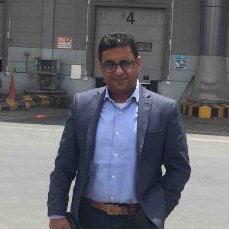 Amr Date of Birth			30 October 1973Nationality			EgyptianMarital Status			MarriedLocation				Dubai, UAELanguages			English and Arabic – FluentEmail				amr.327549@2freemail.com Contact				C/o 971503718643PROFESSIONAL EXPERIENCEMKH GLOBAL CARGO SERVICES LLC. – Dubai, UAE					Feb-2015 – Current  Country Manager Headhunted by a previous employer Tristar Cargo to start up and run UAE operations.Started from scratch, involved in all aspects of the business.  Strived to breakeven within 1st year. Working to build cooperation with overseas agents and be their exclusive UAE agent. Finalizing air freight and sea freight annual rate contracts. Manage operations, develop business and increase profitability, revenue, cash and quality targets in UAE. Preparing country performance reports.Strive to hire and acquire the most professional staff. Responsible for 10 staff in Dubai and 35 in Cairo.Reporting to Regional Director.AGILITY - Egypt 									May-2011 – Jan-2015 Airfreight Business Development Manager, Operation, and Strategic Account Manager Responsible for Strategic accounts such as Bel Groupe, ABB, Kraft, GE aviation, GE medical, others. Creates and strengthens relationships with SAs on both levels individual and stakeholders.Strive to always create values and increase delivered values and co-create values. Establishes productive, professional relationships with key personnel in assigned customer accounts.Meets assigned targets for profitable sales volume and strategic objectives in assigned accounts.Proactively assesses, clarifies, and validates customer needs on an ongoing basis.Fix and create a room for investments the Air departments in whole aspects (OPS, Pricing, Commercials).Achieves assigned sales quota in designated strategic accounts.Meets assigned expectations for profitability.Achieves strategic customer objectives defined by company management.Completes strategic customer account plans that meet company standards. Maintains high customer satisfaction ratings that meet company standards.Reports to the VP Strategic Accounts.Enlists the support of sales specialists, implementation resources, service resources, and other sales and management resources as needed.Closely coordinates company executive involvement with customer management.Works closely with Customer Service Representatives to ensure customer satisfaction and problem resolution.Implementing any necessary changes in the supply chain to improve the company’s performance in delivering the goods to the customer.Assuring compliance with all carrier costs including weight charges, storage fees, and international shipping tariffs.Negotiate with air carriers for the best possible rates, and to find ways to continually improve the overall cost of airway shipping.Further development of Airfreight activities in cooperation with Sales – Maintain and extend relationships with worldwide branch offices.Creating SLA’s to our air import and export clients. Ensure all Air customer are receiving the agreed level of services and write off any possible conflicts between clients and AIR imp & exp OPS. TRISTAR CARGO SYSTEMS - Egypt 							July 2009 – April -2011 Sales & Business Development ManagerSell all company services and products.Presenting company in all overseas AGMs and be acting as a presentation key person of our company in all marketing events.Auditing all new opportunities and suggesting the size of opportunity whenever it is for the good order sake of the company.Full responsibility of achieving the year budget in OCE, AIR, and CHB. Enhance and develop the company overseas relationship with agents and our Networks. Creating a well strong pro-active sales team who is having a set budget and ability to even exceed set VOL & CM1 budget.Ensure that sales team are adhered to all set rules and the 5 sales basics (Identification, Qualification, Proposal, Negotiation and Closure).Acting as a sales gate for any RFQs. Key person of the project requests and problem solving solutions. Making the client image an impression for others. Responsible of building a competitive data rate bank for all air/sea export/import rates and to be on time updated. Ensure SAL activities are performed in an orderly and accurate manner whereby constantly striving to exceed the approved budget.Ensure new SAL opportunities are identified and developed.Pro-actively manage and monitor subcontractors.Assist management with setting (rate & volume) agreements with subcontractors and customers.Full responsible for all the marketing issues. MAERSK LOGISTICS - Egypt 							Jan 2001 – June 2009  Airfreight Sales Manager Strive to achieve the sales targets from CM1 and VOL. Act as internal and external key contact person for SAL. Accomplish a data rate bank for all air/sea export/import rates and to be on time updated.Strive to build a strong business relationship with the most professional AGENTS. Assure that all AGENT details and contacts are arrange and synchronized by priority, rates level, services level.Ensure SAL activities are performed in an orderly and accurate manner whereby constantly striving to exceed the approved budget.Ensure new SAL opportunities are identified and developed.Pro-actively Manage and monitor subcontractorsAssist management with setting (rate & volume) agreements with subcontractors and customers.SAL invoices to be issued within 48 hrs from the vessel departure.Accounting sheets for SAL expenses to be issued within 72 hours of VESSEL departure.Follow up SAL collection and outstandings.Meet and exceed overall company financial & volume budget.Meet and exceed profit margins for each file of CM1 at 13%.Zero outstanding and zero write offs for Maersk Logistic’s customers (target at less than 3% of Gross Revenue).Zero errors and claims.Strive to achieve cost reduction of 15% for all buy rates by end of year.Reporting directly to the country manager.FREIGHT WAY WORLDWIDE 						Sept 1998 – December 2000Airfreight Operation Manager   Performing all the export-import activities.Interact and settlement with the Overseas agentsWarehouse ManagerEGYPTIAN AVIATION SERVICES 						July 1996 – August 1998 Airfreight SpecialistPerforming all airfreight activities.Reporting to Top management.Studying the Egyptian market (exporters & importers).Setting the company’s new tariff. Coordinating the exp / imp air shipments from\to Egypt.Handling all types of cargo.Checking the packing of the cargo.Loading and unloading of the craft.Initiating good relations with the clients.Analysing / solving the outstanding issues.Reporting the customers and the issuance of their invoices.Solving & facilitating all the challenges with the relevant authorities.TRAINING COURSESJSC – APICS 			CSCP 	               			 	2014	Mideast 			PMP		 			2013		Egypt Air 			Basic Cargo          				2001								Dangerous Goods 			2001 				British Council			English conversation (Last Level)		2001		AUC 				Diploma – English conversation course 	1999  					Computer course (Excel)        		2001			 MAERSK LEARNING CENTER (MLC)	Customer Satisfaction	   		2001  				E-Driver (Shipping Regulations)		2003 		M* Power (IT certificate)	    		2003 ICDL course (IT certificate)			2003Security Course				2004Time Management			2005TMW – International Trade		2005TMW – Contracts and claims		2005TMW – Transport documentation		2005TMW – Finance 1				2005TMW – Finance 2				2005E-security course				2006Airfreight course				2006PMP certificate 				2013 M Degree in international Logistics Trade	2007CSCP        				2014IT SKILLSMS office		: Excellent in Word, Excel, Power point and Outlook.Windows		: Excellent user to all versions.SW Programs		: SAP, SITA, RKDS, MODS, MCS and GSIS.EDUCATIONAcademic 		: BA of Law University		: Ain Shams UniversityMajor			: Law – Arabic Section